GEOMETRY 							NAME___________________________10.3 ARCS AND CHORDS NOTES DAY 1The endpoints of a chord are also the endpoints of an arc. For any circle, two ___________arcs are ____________, if and only if their corresponding _____________ are ____________________. 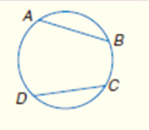 The chords of adjacent arcs can form a _______________. Quadrilateral ABCD is an ________________ polygon because all of its vertices lie on the circle. 
Circle E is ______________________ about the polygon because it contains all the vertices of the polygon.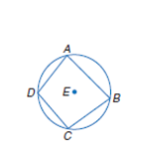 Let’s see some examples: 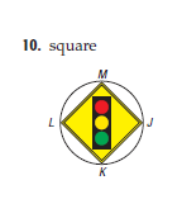 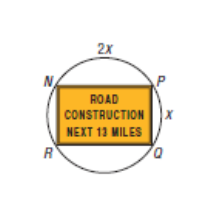 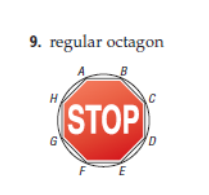 In a circle, if a diameter (or radius) is perpendicular to a chord, then it ____________ the chord and its arc.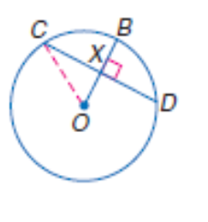 Example 1: Given the information below, find CX, OX, XB, and the .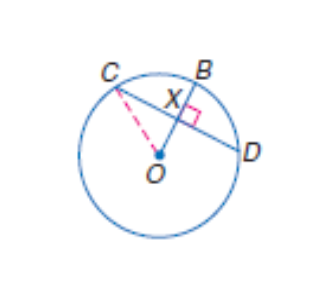 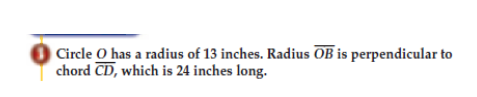 	CX = 	OX = 	XB =				(hint: think SOHCAHTOA)In a circle or in congruent circles, two chords are congruent if and only if they are __________________   ________    ________    ______________.Example 2: Chords  are equidistant from the center. If the radius of Circle G is 26, find AC and DE.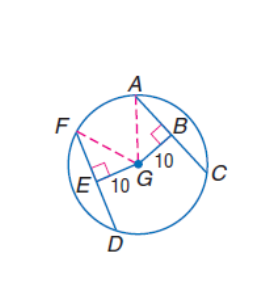 